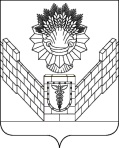 СОВЕТТБИЛИССКОГО СЕЛЬСКОГО ПОСЕЛЕНИЯТБИЛИССКОГО РАЙОНАРЕШЕНИЕот 31 июля 2020                                                                       № 66ст-ца ТбилисскаяО внесении изменения в решение Совета Тбилисского сельского поселения Тбилисского района от 2 сентября 2009 года № 700 «О денежном содержании главы Тбилисского сельского поселения Тбилисского района»     В соответствии с разделом I Инструкции   о порядке допуска должностных лиц и граждан Российской Федерации к государственной тайне, утвержденной постановлением Правительства Российской Федерации от 6 февраля 2010 года № 693, руководствуясь статьей 26 устава Тбилисского сельского поселения Тбилисского района, Совет Тбилисского сельского поселения Тбилисского района р е ш и л:	1. Внести изменение в пункт 1 решения Совета Тбилисского сельского поселения Тбилисского района от 2 сентября 2009 года № 700 «О денежном содержании главы Тбилисского сельского поселения Тбилисского района», исключив из него абзац 3 следующего содержания:«- ежемесячной процентной надбавки к должностному окладу за работу со сведениями, составляющими государственную тайну в размере 15%;».2.  Настоящее решение вступает в силу со дня его подписания и распространяет свое действие на период с 7 июля 2020 года. Председатель Совета Тбилисского сельского поселения Тбилисского района							Е.Б. СамойленкоГлава Тбилисского сельскогопоселения Тбилисского района 					А.Н. Стойкин